Bijlage 5 Anti pestprotocol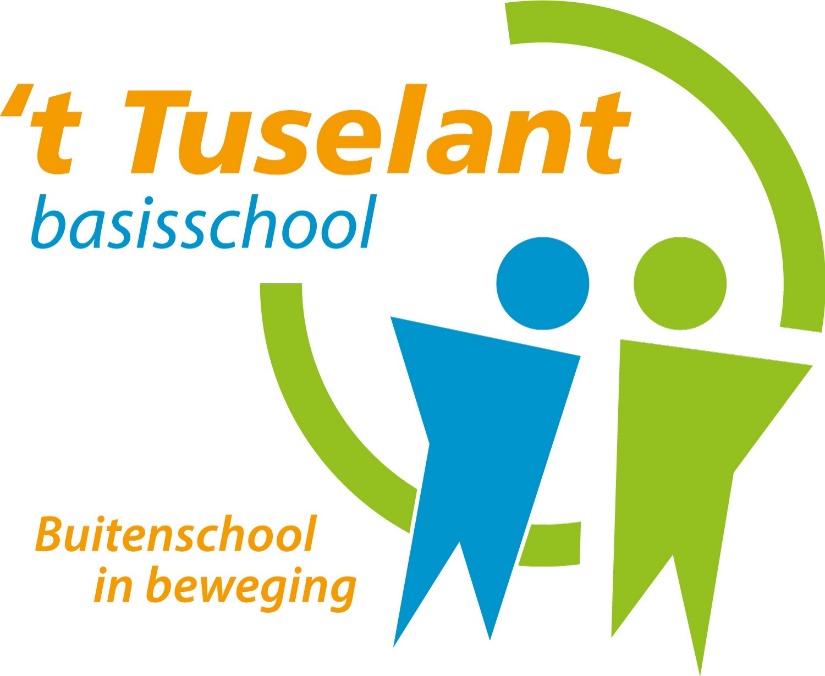 Anti pestprotocolAnti pestprotocolOp ‘t Tuselant werken wij volgens de methode ‘De Vreedzame School’. Met het programma De Vreedzame School werkt ‘t Tuselant aan de preventie van pesten. Toch kunnen er ook op vreedzame scholen wel eens pestsituaties voorkomen. De programmamakers hebben hiervoor een aanpak uitgewerkt, die ingezet kan worden als aanvulling op het lesprogramma.Wettelijk kaderSinds augustus 2015 zijn scholen wettelijk verplicht om zorg te dragen voor de sociale veiligheid. Concreet betekent dit dat ze een sociaal veiligheidsbeleid en een anti-pestcoördinator moeten hebben, en dat ze de sociale veiligheid jaarlijkse monitoren. Pesten voorkomenEen cultuur van competitie en individualisme is een voedingsbodem voor pestgedrag. De Vreedzame School biedt tegenwicht aan dit mechanisme. Het programma helpt om op school en in de klas te bouwen aan een positieve en sociale gemeenschap. Kenmerkend voor deze gemeenschap: we hebben oog voor elkaar, we houden rekening met elkaar en we dragen allemaal verantwoordelijkheid dragen voor de gemeenschap. Het programma gaat in op de spanning tussen het recht om jezelf te zijn en de plicht om ervoor te zorgen dat ieder ander dat recht ook heeft. In de lessen gaan onder meer expliciet in op (digitaal) pesten en plagen en wat je daaraan kunt doen.Effecten van De Vreedzame SchoolDoor het programma ontstaat een ‘inclusief’ klimaat, waarin sprake is van verbinding en niemand wordt buitengesloten. In het evaluatieonderzoek (Pauw, 2013) gaven leerkrachten en schoolleiders aan dat het programma een positieve invloed heeft op het gedrag van de leerlingen. Met het programma wordt ongewenst gedrag als pesten veelal voorkomen. De commissie Antipestprogramma’s van het NjI onderschrijft de theoretische onderbouwing van De Vreedzame School.Pesten op De KluftDoor inzet van het programma De Vreedzame School komt op ‘t Tuselant pesten nauwelijks voor. Met enige regelmaat verzamelen we als school allerlei gegevens om de tevredenheid met en het welbevinden op onze school te 'meten'. Wij vragen de kinderen van de groepen 5, 6 , 7 en 8  jaarlijks begin maart een vragenlijst betreffende ‘Veiligheid’ in te vullen. We zijn vooral erg trots op het feit dat de scores, ondanks dat ze al goed zijn, ieder schooljaar verbeteren. Pesten aanpakkenAlle inspanningen ten spijt kan er ook op ‘t Tuselant sprake zijn van een pestsituatie of buitensluiten. In dat geval is het uiteraard zaak om eerst na te gaan of aan de preventieve kant nog wel voldoende kwalitatief wordt uitgevoerd. Met de groep wordt besproken hoe leerlingen elkaar kunnen helpen, waarbij met name de populaire leerlingen belangrijk kunnen zijn als ‘verdedigers’.Als er meer nodig isAls er meer nodig is, is het mogelijk de Oplossingsgerichte Pestaanpak (OPA) in te zetten. Deze steungroep aanpak van pesten is ontleend van de No Blame-methode en wordt bij de meeste anti-pest programma’s ingezet. De methode past goed bij de uitgangspunten van De Vreedzame School. De No Blame-methode wordt met succes en op steeds grotere schaal toegepast in Engeland, Zwitserland, Nieuw Zeeland en verschillende Zuid-Amerikaanse landen. De aanpak is proefondervindelijk zeer effectief gebleken. Sommige onderzoeken in Engeland noemen succespercentages van 90 procent (Smith, e.a. 2003).Oplossingsgerichte Pestaanpak (OPA)Deze aanpak bestaat uit een aantal achtereenvolgende gesprekken tussen een leerkracht (of ib’er) en leerlingen. Eerst met alléén de gepeste leerling, vervolgens met een groep leerlingen, die zorgvuldig is samengesteld samen met de gepeste leerling. Deze groep, met daarin ook de pester(s), gaat voor verandering en steun zorgen. 
Belangrijke elementen van de aanpak: geen schuld, verwijten of straf , we moedigen empathie aan, we maken iedereen verantwoordelijk, het is positief en oplossingsgericht en de pester krijgt de kans zijn of haar gedrag te veranderen:In deze aanpak worden meestal de volgende stappen onderscheiden: 1. Gesprek met het gepeste kind. De leerkracht (of een ander teamlid van de school) praat met het gepeste kind over de situatie, vraagt of hij of zij hulp wil, en stelt met hem of haar de steungroep samen. Dit is een gemengde groep van zijn zo’n 5 tot 8 medeleerlingen, waaronder leerlingen die de gepeste noemt als mogelijke helpers, maar ook de pester en meelopers of buitenstaanders; liefst ook een verdeling van jongens en meisjes. We vragen in dit gesprek aan de leerling of hij of zij wil dat de ouders op de hoogte zijn van de gesprekken. Als een externe of een andere volwassene (niet de eigen groepsleerkracht) binnen de school deze gesprekken gaat voeren, lichten we de ouders altijd in.  2. Gesprek met de steungroep. Hierbij is het gepeste kind niet aanwezig. In dit gesprek wordt de steungroep uitgenodigd om de gepeste medeleerling te gaan helpen. Ze worden uitgenodigd om met ideeën en voorstellen te komen. Dit alles met als doel dat het pesten moet stoppen.  3. Tweede gesprek met de gepeste. Na ongeveer een week bespreekt de leerkracht hoe het nu gaat met de gepeste.  4. Tweede gesprek met de steungroep. Na ongeveer een week is er ook een gesprek met de steungroep, waarin ieder lid de gelegenheid krijgt om te praten over wat hij of zij heeft gedaan.  Soms moet deze cyclus nog een of meerdere keren herhaald worden om er voor te zorgen dat het interactiepatroon blijvend verandert.Katern Werken aan sociale veiligheidDe extra activiteiten die ingezet kunnen worden als tegenwicht voor negatief en ongewenst gedrag zijn gebundeld in het katern Werken aan sociale veiligheid. De activiteiten vormen een aanvulling op het lesprogramma. 
Er is ook een aparte publicatie over de manier waarop de programmamakers van de Vreedzame School naar gedragsregulering kijken: Van gedragsregulering naar opvoeding (Pauw, 2014).*De OPA en het katern ‘Werken aan sociale veiligheid’ is op ‘t Tuselant sinds de invoering van De Vreedzame School nog nooit ingezet, omdat pesten nooit eerder in een dergelijke mate voor is gekomen. VEILIGHEIDSCORE LEERLINGEN 2020VeiligheidsbelevingGoedOptreden van de leraarRuim voldoendeOpstelling van de leerlingVoldoendeWelbevindenRuim voldoendeFysieke veiligheidGoedSociale veiligheidGoedPsychische veiligheidGoedMateriele zakenGoedVeiligheid op school; ik geef het cijfer8.8Naar mijn zin; Ik geef  het cijfer8.1